Веселая и светлая масленица! Встречу весны воспитанники детского сада отметили озорными играми, веселыми песнями и частушками, зажигательными танцами и хороводами. Поздравляем всех с наступлением долгожданной весны!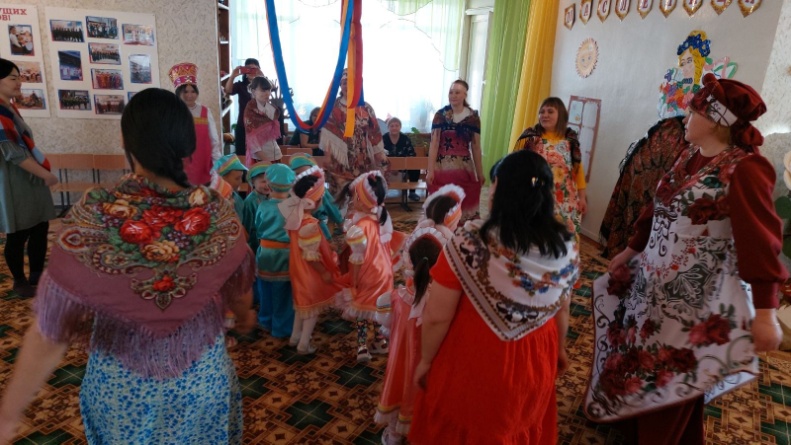 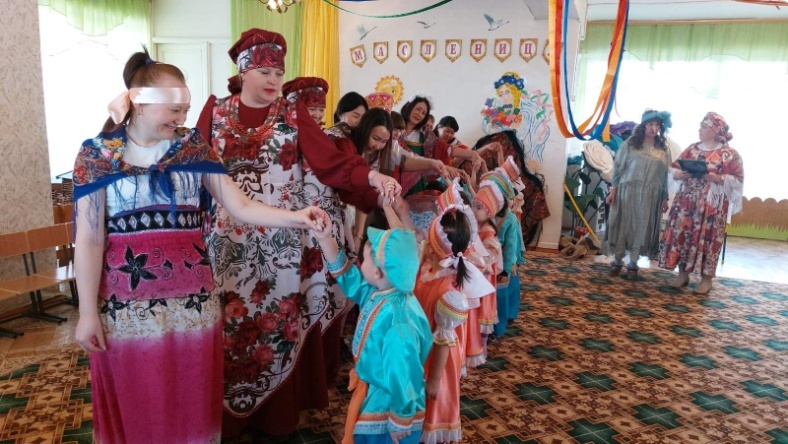 